									Register No.: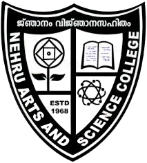 (Office use only)NEHRU ARTS AND SCIENCE COLLEGE KANHANGAD(Affiliated to Kannur University & Govt. Aided Private Institution)NAAC Re-Accredited with ‘A’ Grade (3rd Cycle)P.O. Padnekat, Kasaragod District, Kerala, PIN-671314    Phone: 0467 2280335Web: www.nasc.ac.in			Email: nascollegekanhangad@gmail.com---------------------------------------------------------------------------------------------------------------------Application for the Post of Guest Lecturer in ……………………..…………………………………..(subject)INSTRUCTIONS:Fill in all the information needed and write NA in items not applicable to you.Attach self-attested relevant details/certificates/documents wherever necessary.Submit the soft copy of the duly filled in application to the Principal, Nehru Arts and Science College Kanhangad, on or before 15-05-2024 by gl@nasc.ac.in only. Submit the hard copy of the duly filled in application at the time of interview. (Date of interview will be intimated by email)Note: Attach duly signed copy of testimonials along with the application form.DeclarationI hereby declare that all the statements made in the application are true, complete and correct to the best of my knowledge and belief. I understand that in the event of any information being found untrue/incorrect or I do not satisfy the eligibility criteria, my candidature/appointment will be cancelled/terminated, without assigning any reasons thereof. I agree to abide by the existing rules, regulations and procedures envisaged by the UGC, Govt. of Kerala and Kannur University for appointment to the post of Guest Lecturer.Place: Date: 									Name & Signature of Applicant1Name of the applicant (in block letters as in the Secondary certificate)Name of the applicant (in block letters as in the Secondary certificate)Name of the applicant (in block letters as in the Secondary certificate)2Date of birth & Age (as on 01-01-2024)Date of birth & Age (as on 01-01-2024)Date of birth & Age (as on 01-01-2024)3GenderGenderGender4ReligionReligionReligion4Caste (as per Secondary certificate)Caste (as per Secondary certificate)Caste (as per Secondary certificate)4CommunityCommunityCommunity5a) Mobile Phone Number/Land Phone Number:b) Email Id :                          a) Mobile Phone Number/Land Phone Number:b) Email Id :                          a) Mobile Phone Number/Land Phone Number:b) Email Id :                          6Permanent AddressPermanent AddressPermanent AddressAddress for CommunicationAddress for CommunicationAddress for CommunicationAddress for CommunicationAddress for Communication7Languages KnownLanguages KnownLanguages Known8Educational qualifications (Refer  Appendix II, Table 3B of UGC Regulations 2018)Educational qualifications (Refer  Appendix II, Table 3B of UGC Regulations 2018)Educational qualifications (Refer  Appendix II, Table 3B of UGC Regulations 2018)Educational qualifications (Refer  Appendix II, Table 3B of UGC Regulations 2018)Educational qualifications (Refer  Appendix II, Table 3B of UGC Regulations 2018)Educational qualifications (Refer  Appendix II, Table 3B of UGC Regulations 2018)Educational qualifications (Refer  Appendix II, Table 3B of UGC Regulations 2018)Educational qualifications (Refer  Appendix II, Table 3B of UGC Regulations 2018)8Title SubjectName of University/ Institute Name of University/ Institute Division/Grade/OGPAPercentage of marksYear of passingScore(For office use only)8Graduation8Post-Graduation8M.Phil.8PhD8NET with JRF8NET8SLET/SET8Other qualifications9Total Teaching/Post-Doctoral experience in Colleges/ Universities/other Institutions of Higher education (in months)Total Teaching/Post-Doctoral experience in Colleges/ Universities/other Institutions of Higher education (in months)10Number of Research Publications in Peer-reviewed or UGC-listed journalsNumber of Research Publications in Peer-reviewed or UGC-listed journals11Awards received in the International/National/State LevelAwards received in the International/National/State LevelTotal (for Office use only)Total (for Office use only)Total (for Office use only)Total (for Office use only)Total (for Office use only)Total (for Office use only)Total (for Office use only)Total (for Office use only)12Computer SkillsComputer Skills13Any other relevant informationAny other relevant information